Гуманитарный проект государственного учреждения «Территориальный центр социального обслуживания населения Ленинского района г.Минска»Проектная заявка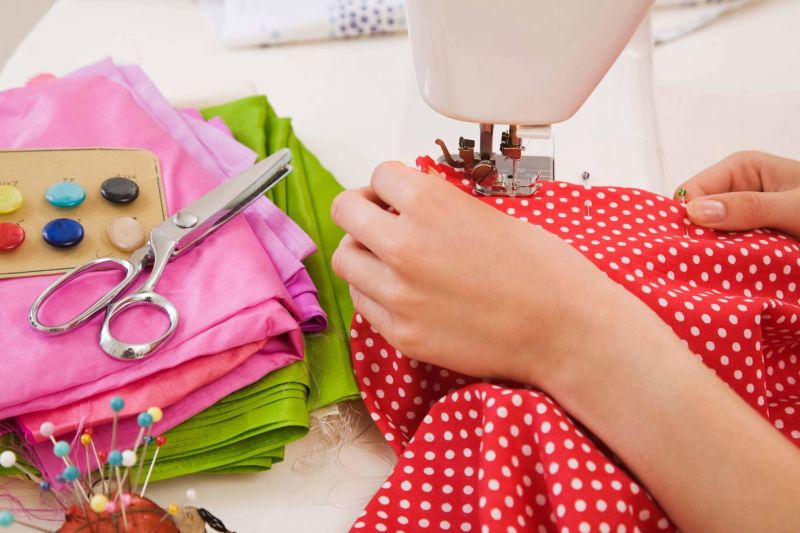 Расчеты:-столы для швейной машинки (5 штук)-1500 рублей;-швейные машинки (5 штук)-3000 рублей;-ткань-1000 рублей;-нитки-200 рублей;-гладильная доска-100 рублей;-лампы настольные (5 штук)-250рублей;-ножницы портновские (5 штук)-150 рублейИТОГО:6200 рублей-2450 долларов.Humanitarian project of the state institution "Territorial Center of Social Services for the Population of the Leninsky District of the Minsk city"Project requestСalculations:- sewing machine tables (5 items)-1500 BYN;- sewing machines (5 items)-3000 BYN;- the cloth -1000 BYN;- threads -200 BYN;- ironing board -100 BYN;- table lamps (5 items)-250 BYN;- tailor's scissors (5 items)-150 BYNTOTAL: 6200 BYN -2450 USD.国家机构“明斯克列宁斯基区人民社会服务区域中心”人道主义项目项目申请价格计算:-缝纫机工作台 (5 台)-1500 卢布;-缝纫机 (5 台)-3000 卢布;-布-1000 卢布;-缝纫线-200 卢布;-烫衣板-100 卢布;-台灯(5 盏)-250卢布;-裁缝剪刀(5 把)-150 卢布共计:6200 卢布-2450 美元.Наименование проекта: Трудовая мастерская «Вдохновение»Наименование проекта: Трудовая мастерская «Вдохновение»Срок реализации проекта: 12 месяцевСрок реализации проекта: 12 месяцевОрганизация–заявитель, предлагающая проект:Государственное учреждение «Территориальный центр социального обслуживания населения Ленинского района г.Минска»len.osair@yandex.ruОрганизация–заявитель, предлагающая проект:Государственное учреждение «Территориальный центр социального обслуживания населения Ленинского района г.Минска»len.osair@yandex.ruЦель проекта: проект направлен на социальную интеграцию людей с ограниченными возможностями в общество через социально-трудовую реабилитацию или абилитацию, профориентацию и развитие творческого потенциала.Цель проекта: проект направлен на социальную интеграцию людей с ограниченными возможностями в общество через социально-трудовую реабилитацию или абилитацию, профориентацию и развитие творческого потенциала.Задачи проекта: развитие способностей и интересов у инвалидов к трудовой деятельности, трудовых навыков в швейной мастерской, обеспечивающих реализацию их прав и потенциальных трудовых возможностей; содействие инвалидам в подготовке к самостоятельной жизни; содействие инвалидам в трудоустройстве.Задачи проекта: развитие способностей и интересов у инвалидов к трудовой деятельности, трудовых навыков в швейной мастерской, обеспечивающих реализацию их прав и потенциальных трудовых возможностей; содействие инвалидам в подготовке к самостоятельной жизни; содействие инвалидам в трудоустройстве.Целевая группа: люди с ограниченными физическими возможностями (инвалиды) 1 и 2 групп, состоящие на обслуживании в отделении дневного пребывания инвалидов ГУ «ТЦСОН Ленинского района» (49 человек)Целевая группа: люди с ограниченными физическими возможностями (инвалиды) 1 и 2 групп, состоящие на обслуживании в отделении дневного пребывания инвалидов ГУ «ТЦСОН Ленинского района» (49 человек)Общий объем финансирования (в долларах США) - $ Общий объем финансирования (в долларах США) - $ Источник финансированияОбъем финансирования(в долларах США)Средства донора$ 2450Софинансирование-Место реализации: Республика Беларусь, г.Минск, Ленинский районМесто реализации: Республика Беларусь, г.Минск, Ленинский районName of the project:   Labor studio "Inspiration".Name of the project:   Labor studio "Inspiration".The project implementation period: 12 monthsThe project implementation period: 12 monthsThe organization proposing the project: State institution "Territorial Center for Social Services for the Population of the Leninsky District of the Minsk city"len.osair@yandex.ruThe organization proposing the project: State institution "Territorial Center for Social Services for the Population of the Leninsky District of the Minsk city"len.osair@yandex.ruProject goal:  the project is aimed at the disabled people social integration into society through social and labor rehabilitation or habilitation, vocational guidance and creative potential development.Project goal:  the project is aimed at the disabled people social integration into society through social and labor rehabilitation or habilitation, vocational guidance and creative potential development.Project task: disabled’s people abilities and interest to work  development,  sewing labor skills development, ensuring their rights and potential employment opportunities realization;  to help disabled people to be prepared for an independent life; assistance in employment.Project task: disabled’s people abilities and interest to work  development,  sewing labor skills development, ensuring their rights and potential employment opportunities realization;  to help disabled people to be prepared for an independent life; assistance in employment.Target group: people with disabilities. Disabled people of groups 1 and 2, who are served in the day care department for disabled people of the State Institution "Territorial Center for Social Services for the Population of the Leninsky District of the Minsk city" (49 people)Target group: people with disabilities. Disabled people of groups 1 and 2, who are served in the day care department for disabled people of the State Institution "Territorial Center for Social Services for the Population of the Leninsky District of the Minsk city" (49 people)Total amount of financing (in US dollars)  - $Total amount of financing (in US dollars)  - $Source of financingAmount of funding(in US dollars)Donor funds$ 2450Co-financing-Location: Republic of Belarus, Minsk, Leninsky districtLocation: Republic of Belarus, Minsk, Leninsky districtContact person: Tomasheva Olga Leonidovna - Director of the State Institution “Territorial Center of Social Services for the Population of the Leninsky District of the Minsk City”Contact person: Tomasheva Olga Leonidovna - Director of the State Institution “Territorial Center of Social Services for the Population of the Leninsky District of the Minsk City”项目名称:劳动车间《灵感》(Вдохновение)项目名称:劳动车间《灵感》(Вдохновение)项目实施期:2023-2024年项目实施期:2023-2024年项目申请单位:国家机构“明斯克列宁斯基区人民社会服务区域中心”len.osair@yandex.ru项目申请单位:国家机构“明斯克列宁斯基区人民社会服务区域中心”len.osair@yandex.ru项目目的：该项目旨在通过社会和劳动康复或形成适应能力、进行职业指导和开发创造潜力，使残疾人融入社会。项目目的：该项目旨在通过社会和劳动康复或形成适应能力、进行职业指导和开发创造潜力，使残疾人融入社会。项目任务:发展残疾人的能力、兴趣及在缝纫车间的劳动技能，确保实现他们的权利和潜在的工作能力；帮助残疾人准备独立生活；促进残疾人就业。项目任务:发展残疾人的能力、兴趣及在缝纫车间的劳动技能，确保实现他们的权利和潜在的工作能力；帮助残疾人准备独立生活；促进残疾人就业。目标群体：在国家机构“列宁斯基区人民社会服务区域中心”残疾人日托所收到服务的 1 级和 2 级身体残疾者（49 人）目标群体：在国家机构“列宁斯基区人民社会服务区域中心”残疾人日托所收到服务的 1 级和 2 级身体残疾者（49 人）总资金（美元）- $ 总资金（美元）- $ 资金来源融资资金（美元）捐助方资金$ 2450共同融资-项目实施地点: 白俄罗斯共和国，明斯克市，列宁斯基区项目实施地点: 白俄罗斯共和国，明斯克市，列宁斯基区